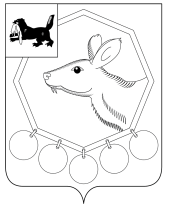 11.10.2019г.№ 2/3РОССИЙСКАЯ ФЕДЕРАЦИЯИРКУТСКОЙ ОБЛАСТИМУНИЦИПАЛЬНОЕ ОБРАЗОВАНИЕ«БАЯНДАЕВСКИЙ РАЙОН»ДУМАРЕШЕНИЕО СОСТОЯНИИ ЗАКОННОСТИ И ПРАВОПОРЯДКА В СФЕРЕ ОХРАНЫ ОКРУЖАЮЩЕЙ СРЕДЫ И ПРИРОДОПОЛЬЗОВАНИЯ Заслушав отчет юриста администрации МО «Баяндаевский район» Тарханову  Ю. Е. о состоянии законности и правопорядка в сфере охраны окружающей среды и природопользования на территории Баяндаевского района, в целях обеспечения верховенства закона, единства и укрепления законности, защиты прав и свобод человека и гражданина, а также охраняемых законом интересов общества, руководствуясь Федеральным Законом Российской Федерации от 14.05.1992 N 2202-1 «О Прокуратуре Российской Федерации», руководствуясь ст.ст. 27, 47 Устава муниципального образования «Баяндаевский район»,ДУМА РЕШИЛА:	1. Принять к сведению информацию юриста администрации МО «Баяндаевский район» Тархановой Юнны Егоровны  по отчёту о состоянии законности и правопорядка в сфере охраны окружающей среды и природопользования на территории Баяндаевского района и дополнительно рассмотреть на профильной комиссии Думы МО «Баяндаевский район».          2. Направить настоящее решение думы  в Ольхонскую межрайонную природоохранную прокуратуру.3. Настоящее решение вступает в силу со дня его официального опубликования в районной газете «Заря» и на официальном сайте МО «Баяндаевский район» в информационно - телекоммуникационной сети «Интернет».Председатель Думы муниципального образования «Баяндаевский район»Еликов В.Т.Приложение                                к решению Думы МО «Баяндаевский район»		                        от 11.10.2019г.№ 2/3О СОСТОЯНИИ ЗАКОННОСТИ И ПРАВОПОРЯДКА В СФЕРЕ ОХРАНЫ ОКРУЖАЮЩЕЙ СРЕДЫ И ПРИРОДОПОЛЬЗОВАНИЯ Ольхонской межрайонной природоохранной прокуратурой по итогам работы в первом полугодии 2019 года проведен анализ состоянии законности в сфере исполнения природоохранного законодательства на территории Ольхонского района Иркутской области.Всего в первом полугодии 2019 ода выявлено 338 (АППГ-239) нарушений закона, в целях устранения которых: принесено 2 (АППГ-7) протестов; в суды предъявлено 54 (АППГ-52) заявлений на общую сумму 8 645 тыс.руб. (АППГ-105); внесено 63 (АППГ-34) представления об устранении нарушений закона, предостережено 7 (АППГ-5) лиц; в органы следствия, в порядке п.2 ч.2 ст.37 УПК РФ, направлено 4 (АППГ-1) материала.По результатам проведенной межрайонной природоохранной прокуратурой в первом полугодии 2019 г. надзорной деятельности: прекращена незаконная деятельность органов местного самоуправления, направленная на организацию места размещения коммунальных отходов (свалки) на территории Баяндаевского района на территории сельскохозяйственных земель; принятыми мерами прокурорского реагирования в 3 муниципальные программы внесены изменения, решен вопрос о дополнительном финансировании программных мероприятий, ранее которое отсутствовало.На постоянной основе осуществляется правовая и антикоррупционная экспертиза поступающих в прокуратуру проектов муниципальных нормативных правовых актов в сфере охраны окружающей среды и природопользования. В отчетном периоде проведена экспертиза 15 таких проектов, по всем даны отрицательные заключения о несоответствии проектов федеральному законодательству и наличия коррупциогенных факторов.Проверкой постановления мэра района №91п/19 «О введении на территории муниципального образования «Баяндаевский район» чрезвычайного положения» установлено, что учитывая складывающуюся чрезвычайную ситуацию, в нарушении требований закона в муниципальном НПА не указаны конкретные обстоятельства, послужившие основанием для введения режима чрезвычайной ситуации; не установлены границы территории, на которой может возникнуть чрезвычайная ситуация; не перечислены силы и средства, привлекаемые к проведению мероприятий по предупреждению чрезвычайной ситуации и ликвидации чрезвычайных ситуации; не определены должностные лица, ответственные за осуществление мероприятий по предупреждению чрезвычайной ситуации, а также руководитель ликвидации чрезвычайной ситуации.Основными причинами низкого качества нормотворчества до сих пор является отсутствие в штате администраций муниципальных образований специалистов с высшим юридическим образованием.На основании изложенного, необходимо провести мониторинг действующего законодательства, при наличии несоответствия принятых муниципальных нормативных правовых актов, незамедлительно привести их в соответствие. Работу администрации строить в строгом соответствии с требованиями действующего законодательства.